SISTEMI I AKREDITIMIT TË AKTIVITETEVE TË EVP-sëKONGRESET- Kongresi - është takim i një numri të madh të shkencëtarëve dhe ekspertëve të organizuar sipas një programi të përcaktuar për të diskutuar tema profesionale dhe shkencore. Punimet e prezantuara në kongres publikohen në përmbledhjen e punimeve, përmbledhjen e abstrakteve apo në revistë profesionale. Karakteristikë e Kongresit është se zgjasin 2 (dy) e më shumë ditë dhe përsëritet brenda periudhave të caktuara. - Konferenca – është një takimi formal ku pjesëmarrësit shkëmbejnë pikëpamjet e tyre mbi tema të të caktuara dhe ku ekspert të fushës prezantojnë ligjerata ose studime e reja.  Konferenca mund te zgjasë 1 (një) ose më shumë ditë me diskutime formale që zhvillohen sipas rendit të ditës të konferencës dhe ndahet në seanca. Një seancë përmbanë 4-6 prezantime që zgjasin deri në 2 orë. Pas përfundimit të seancës, organizohet debat lidhur me temat e prezantuara- Karakteri kombëtar apo ndërkombëtar i kongresit/konferences përcaktohet në bazë të pjesëmarrjes të ekspertëve dhe shkenctarëve. Një aktivitet i EVP në Kosovë mund të marrë karakterin ndërkombëtarë nëse të paktën ¼ e Komitetit shkencor dhe/ose ¼ e pjesëmarrësve aktiv (ligjërues, autor) janë nga vendet tjera, dhe prezantimet e tyre kryhen në gjuhën angleze. Ndërsa një konferencë merr karakter ndërkombëtar nëse ¾ e pjesëmarrësve të jenë ndërkombëtar- Për të marrë maksimumin e pikëve të mësipërm kongresi/konferenca, përveç plotësimit të kushteve tjera duhet të kenë së paku 10 orë prezantime,  përfshirë edhe poster prezantime. Në rast të mospërmbushjes së këtyre kritereve, KEVP vendos për pikët akredituese në varësi të përqindjes së përmbushjes së kritereve të mësipërme. KURSET KOMBËTAREKurs pune - paraqet një formë të përvetësimit të njohurive, aftësive të reja përmes ligjeratave teorike – praktike në grupe të vogla, me temë të caktuar paraprakisht. Kurset janë të organizuara me një program specifik për çështje specifike, të përbërë nga disa komponente arsimore: ligjërata, diskutime, punë praktike, lexim, hulumtime laboratorike gjatë një periudhe një ose disaditore me nga 2 - 5 orë (ose më shumë) me informacione dhe mbështetje adekuate. Kursi i kategorisë së parë është ai që siguron vlerësimin e njohurive pas mbarimit të kursit. Kurs i kategorisë 2 është një kurs për të cilin nuk kërkohet vlerësim pas përfundimit të kursit. Në rast të mospërmbushjes së këtyre kritereve, KEVP vendos për pikët akredituese në varësi të përqindjes së përmbushjes së kritereve të mësipërme. KURSET NDËRKOMBËTARE- Anëtari i OFK-së  e dëshmon pjesëmarrjen në një aktivitet të tillë me çertifikatë ose dokument tjetër valid të lëshuar nga organizatori.QËNDRIMET STUDIUESE DHE VIZITAT E HAPURA- Anëtari i OFK-së  e dëshmon pjesëmarrjen në një aktivitet të tillë me çertifikatë ose dokument tjetër valid të lëshuar nga organizatori. Një qëndrim studimor është një qëndrim studimor që përfshin edukimin në fakultet ose për qëllime të specializimit nga fusha e shkencave farmaceutike.TAKIMET PROFESIONALE- Takimet profesionale – mund të organizohen brenda institucionit shëndetësor dhe përfshijnë ligjeratë për të pakten 1 orë për një temë të caktuar dhe diskutime për të njëjtën temë. Për takimet profesionale dhe temat e trajtuara mbahet  procesverbal.SIMPOZIUMET/SEMINARE DHE LIGJERATAT PROFESIONALE – SHKENCORESimpoziumi - është takim i kohëpaskohshëm shkencor - profesional i ekspertëve për të debatuar për një temë saktësisht të përcaktuar, që mund të zgjasë një ose më shumë ditë. Simpoziumi është një formë e zhvillimit profesional, ku ekspertët dhe specialistët nga një fushë specifike ofrojnë njohuri për të njëjtën temë, me rekomandime dhe përmes diskutimit.Seminari - është aktivitet i EVP-së në kuadër të të cilit shtjellohet në aspektin teorik një temë e caktuar ku së paku 30 % e kohëzgjatjes së seminarit i kushtohet diskutimit interaktiv në mes ligjëruesit dhe pjesëmarrësve. Seminaret janë takime të një grupi të vogël pjesëmarrësish dhe që nuk zgjasin zakonisht me shumë se një ditë. PUBLIKIMETARRITJET SHKENCORE DHE STUDIMET PROFESIONALE PAS DIPLOMIKE* Nga data e licencimit deri në diten e përfundimit të studimeve të shpërndarë në vite.SPECIALIZIMETPARAQITJA E EFEKTEVE ANËSORE TE BARNAVE* 10 % nga vlera e përgjithshme  e pikëve totale.MENTORIMI DHE FORMAT TJERA TE EDUKIMIT PRAKTIK- Pikët llogariten brenda një viti kalendarik, ndërsa duhet të dëshmohen me dokumente përkatëse.PROJEKTET SHKENCORE LIGJERATA/KONFERENCAFORMA TJERA TE EDUKIMIT TË PËRHERSHËMTë mësuarit në distance/online – janë aktivitete të EVP-së që kryhen në mënyrë të pavarur nga ana e profesionistit shëndetësor me ndihmen e teknologjisë moderne. Videokonferencat, uebseminaret, uebkonferencat dhe format e tjera të komunikimit nëpërmjetë teknologjisë informative, e lejojnë profesionistin shëndetësor të ndjekë një program trajnimi me interes për të, pa pasur nevojë për prezencë fizike. Çdo kurs në internet duhet të përmbajë një kontroll të njohurive. OFK mund të zhvillojë një kurs në internet me palën e interesuar që plotëson kërkesat teknike dhe profesionale.Aktiviteti akreditohet:Datë: ___/___/_____Kryetarit i KEVP_______________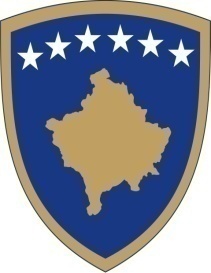 REPUBLIKA E KOSOVËSRepublika Kosovo - Republic of KosovoODA E FARMACISTËVE TË KOSOVËS
Komora Farmaceuta KosovaKosova Chamber of Pharmacists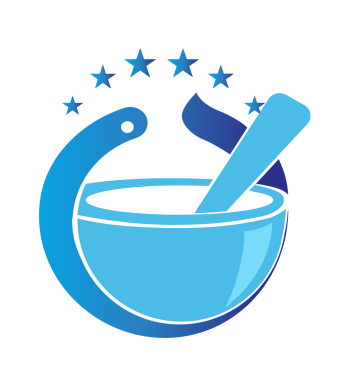 ORGANIZATORI:EMËRTIMI I AKTIVITETIT:DATA:LLOJI I AKTIVITETIT TË EVP-sëPJESËMARRJANUMRI I PIKËVEKongresi/konferenca vendoreAktiveLigjërues i ftuar15Kongresi/konferenca vendoreAktivePrezantim oral13Kongresi/konferenca vendoreAktivePoster prezantim11Kongresi/konferenca vendorePasivePjesëmarrës pasiv10Kongresi/konferenca vendore me pjesëmarrje ndërkombëtareAktiveLigjërues i ftuar17Kongresi/konferenca vendore me pjesëmarrje ndërkombëtareAktivePrezantim oral15Kongresi/konferenca vendore me pjesëmarrje ndërkombëtareAktivePoster prezantim13Kongresi/konferenca vendore me pjesëmarrje ndërkombëtarePasivePjesëmarrës pasiv12Kongresi/konferenca ndërkombëtareAktiveLigjërues i ftuar20Kongresi/konferenca ndërkombëtareAktivePrezantim oral18Kongresi/konferenca ndërkombëtareAktivePoster prezantim16Kongresi/konferenca ndërkombëtarePasivePjesëmarrës pasiv15Kurset e kategorisë I  Aktive10Kurset e kategorisë I  Pasive5Kurset e kategorisë II  Aktive6Kurset e kategorisë II  Pasive3Kurset e kategorisë I (se paku 20 orë mësimore, tre ligjerues ndërkombëtar, materialin e shtypur dhe provim/test përfundimtar)Aktive15Kurset e kategorisë I (se paku 20 orë mësimore, tre ligjerues ndërkombëtar, materialin e shtypur dhe provim/test përfundimtar)Pasive10Kurset e kategorisë II (se paku 10 orë mësimore, dy ligjerues ndërkombëtar dhe materialin e shtypur)Aktive12Kurset e kategorisë II (se paku 10 orë mësimore, dy ligjerues ndërkombëtar dhe materialin e shtypur)Pasive8Kurset e kategorisë III (se paku 6 orë mësimore dhe një ligjerues ndërkombëtar)Aktive10Kurset e kategorisë III (se paku 6 orë mësimore dhe një ligjerues ndërkombëtar)Pasive6Qëndrimi studimore jashtë vendit deri në 10 ditë5Qëndrimi studimore jashtë vendit deri në 10 ditë5Qëndrimi studimore jashtë vendit deri në 10 - 30 ditë10Qëndrimi studimore jashtë vendit deri në 10 - 30 ditë10Qëndrimi studimore jashtë vendit më shumë se 30 ditë17Takimet/mbledhjet profesionale në barnatore, depo, SHSKUK, apo institucione tjera shëndetësoreAktive2Takimet/mbledhjet profesionale në barnatore, depo, SHSKUK, apo institucione tjera shëndetësorePasive1Takimet/Mbledhje profesionale në SHSKUK, barnatore, institucione tjera shëndetësore me ligjerues te ftuar Aktive3Takimet/Mbledhje profesionale në SHSKUK, barnatore, institucione tjera shëndetësore me ligjerues te ftuar Pasive2Simpozium/Seminar në KosovëAktive8Simpozium/Seminar në KosovëPasive6Simpozium/Seminatr në Kosovë me pjesëmarrje ndërkombëtareAktive10Simpozium/Seminatr në Kosovë me pjesëmarrje ndërkombëtarePasive8Simpozium/Seminar ndërkombëtarAktive12Simpozium/Seminar ndërkombëtarPasive10Ligjeratë profesionale – shkencore e ligjeruesit të thirrurAktive8Ligjeratë profesionale – shkencore e ligjeruesit të thirrurPasive6Në revista ndërkombëtare të indeksuara PubMed, Scopus,Current Contents, Ueb of SciencesAutor i parë20Në revista ndërkombëtare të indeksuara PubMed, Scopus,Current Contents, Ueb of SciencesKoautorë7Në reviste shkencore të paindeksuaraAutor i parë5Në reviste shkencore të paindeksuaraKoautorë2Autor i librit                                                                                         Autor i librit                                                                                         40Recenzent i librit                                                                                  Recenzent i librit                                                                                  20Kapitulli i një libri                                                                                       Kapitulli i një libri                                                                                       10Redaktor i revistës së indeksuar                                                                    Redaktor i revistës së indeksuar                                                                    5Recenzion i revistës së indeksuar                                                                Recenzion i revistës së indeksuar                                                                5Doktor i shkencës                                                                                        60Magjistër i shkencës                                                                                     30Përfundimi i studimeve pas diplomike                                                        20Provimi specialistik/subspecialistik                                                                                      40Stazhi i specializimit (për çdo vit)5Paraqitja e efekteve anësore te medikameneve                                            2Mentori kryesor  në doktoratur                                                                                         10Mentori kryesor  në magjistratur                                                                                     8Mentori kryesor  ne specializime8Anëtar i Komisionit për mbrojtje të punimit të doktoratures, magjistratures dhe specializimit                      5Bartës i projektit vendor20Bartës i projektit ndërkombëtar40Pjesëmarrës në projekt vendor10Pjesëmarrës në projekt ndërkombëtar20Konferenca tematike në vend, ligjërata nga prodhuesit dhe qarkulluesi me shumicë Aktive4Konferenca tematike në vend, ligjërata nga prodhuesit dhe qarkulluesi me shumicë Pasive2Shkolla veroreAktive15Shkolla verorePasive10Të mësuarit në distance/online Pasive3EmërtimiPjesëmarrjapikëtAktiv 